Immediate OpeningPart Time Debate Coach at Troy High SchoolFullerton, CA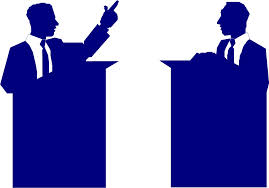 Position: Part-time Speech and Debate Coach for second semester of  2014-2015 school year. Employment lasts until end of April, 2015. Ideal candidate is a seasoned debater with experience in the high school debate  circuit and or National Forensic League. Open to undergraduates or graduates active in college debate. Candidate should possess an entrepreneurial spirit, excellent organizational skill, and a strong passion for Speech and Debate that he/she is compelled to share with the students.Commitment: Lead team practices on campus twice a week for one and half hour each and chaperon three to four local tournaments and possibly CHSSA State Championship at end of April. Salary: Stipend of $2,000 per semester or pro-rated for partial semester,  subject to all applicable withholding and payroll taxes by Fullerton Joint Unified High School District.  Pre-employment background check is required.If this position matches your interest, please send your cover letter and resume.Joy WangPresident, Troy Debate Boosters Clubhemetwang@gmail.com01-06-2015